Инструкция о порядке настройки использования прокси-сервераpamo.admin-smolensk.ruДанные настройки описаны для операционной системы Windows 7. Для каждой учетной записи на операционной системе данные настройки производятся отдельно под соответствующей учетной записью.Выбрать пункт меню «Пуск – Панель управления – Свойства браузера».Выбрать вкладку «Подключения».Нажать кнопку «Настройка сети».В разделе «Прокси-сервер» установить «галочку» напротив пункта «Использовать прокси-сервер…», в окне «Адрес» указать: pamo.admin-smolensk.ruВ окне «Порт» указать: 3128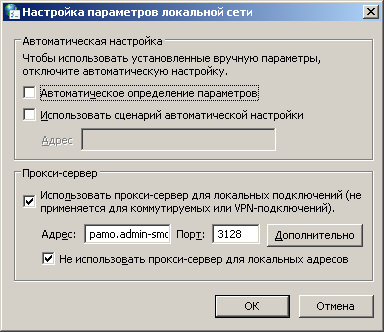 Нажать кнопку «Дополнительно» и ввести Исключения для неиспользования прокси-сервера для адресов, начинающихся:*.admin.smolensk.ru;*.admin-smolensk.ru;192.168.*;172.16.*;10.*;11.*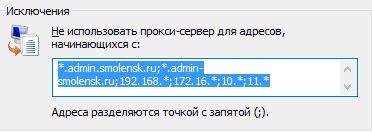 В случае соответствия настроек изменения не проводить.